Publicado en Badalona el 19/12/2017 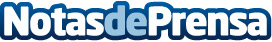 El nuevo reglamento de instalaciones de protección contra incendios exige más control en las empresas  Entró en vigor el pasado 12 de diciembre e incrementa las inspecciones periódicasDatos de contacto:presscorporateNota de prensa publicada en: https://www.notasdeprensa.es/el-nuevo-reglamento-de-instalaciones-de Categorias: Derecho Cataluña Recursos humanos Otras Industrias http://www.notasdeprensa.es